ГОРОДСКОЙ КОНКУРС ПРОФЕССИОНАЛЬНОГО ПЕДАГОГИЧЕСКОГО МАСТЕРСТВА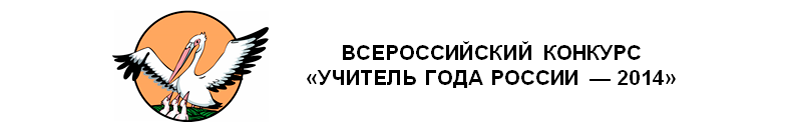 «УЧИТЕЛЬ ГОДА – 2021»КОНКУРСНОЕ ЗАДАНИЕ Эссе. Лушникова Нелли Анатольевна, учитель истории, обществознания МБОУ г. Кургана «СОШ № 52»	Тема: «Здравствуйте, дети, я ваш учитель!»Если вы владеете знанием, дайте другим зажечь от него свои светильники. Томас ФуллерОбдумывая тему, предложенную для эссе, я пыталась ответить себе на вопрос, какими чертами личности должен обладать педагог? Это доброжелательность, дисциплинированность, ответственность, терпение, педагогическое мастерство, глубокое знание предмета и постоянная самоотдача. Это умение, опираясь на нравственные принципы, принимать разных детей такими, какие они есть. Одним словом, учитель – не просто профессия, это – образ жизни. Учительская деятельность сложна, но интересна. Образовательный процесс в течение нашей жизни непрерывен и заставляет осваивать новое, современное. Учитель как проводник в мир знаний постоянно учится сам для того, чтобы  «учить учиться»  (В. А. Сухомлинский)   школьников.Сегодняшняя ситуация заставляет педагога сталкиваться с различными вызовами и решать простые и сложные педагогические задачи. Владение навыками работы с компьютерами, интерактивными досками, проекторами и планшетами в настоящее время оказывается недостаточным в связи с расширением онлайн-обучения. Учителю теперь необходимо перестраиваться, осваивать новые программы и новые дистанционные технологии преподавания. Видеть разделяющее пространство между учителем и школьником, менять формы работы на уроке в зависимости от скорости Интернета и возможностей электронных средств обучения. Поэтому моим педагогическим кредо является высказывание: «Дорогу осилит идущий!» Профессию учителя мы все знаем не понаслышке – каждый из нас учился в школе.	В средней школе я даже не задумывалась, буду ли я педагогом. Осознанный выбор профессии произошел позже. Если бы мне в пятом классе сказали, что я стану учителем истории, своего «нелюбимого» предмета, я бы не поверила. В шестом все изменилось – предмет усложнился, в класс пришел новый педагог, и я полюбила историю Средних веков! С чем это было связано? Сейчас я понимаю – с методиками работы с классом. Лариса Николаевна использовала различные формы работы с нами, и история из скучного объяснения материала превратилась в тот предмет, который хочется учить и запоминать! На урок к учителю хотелось идти и впитывать знания, потому что не было той строгости, тех жестких рамок, которые не давали сосредоточиться на учебном материале ранее. Теперь на уроке царила атмосфера доброжелательности, соревнования. Лариса Николаевна уже давно не работает в школе, но ее тщательная подготовка к каждому уроку истории до сих пор вызывает у меня восхищение. Это повлияло на выбор высшего учебного заведения. 	1 сентября 2007 года стало первым Днем знаний в качестве учителя истории. Теперь уже я сама вошла в классный кабинет и поздоровалась со своими первыми учениками шестых и седьмых классов. Испытывала ли я волнение, страх? Конечно, потому что было интересно, сложно, ново. Каждое знакомство с новыми учениками заставляет учителя задуматься над вопросами – как объяснить материал ученику, чтобы он понял? Каждое знакомство с новыми учениками для учителя – это вызов, экзамен, который он должен пройти. Меняются условия в обществе, приходят дети с иными потребностями, а учитель остается. Он должен в своей работе учесть интересы подрастающего поколения, научив, прежде всего, себя работать в новых условиях.	Считаю, что ни один учитель в нашей жизни не проходит мимо нас. Все оставляют след в памяти, некоторые служат примером  для бывших учеников в течение нескольких десятков лет. Дети ценят понимание, доброту, внимание и искренность. Педагогический результат не всегда проявляется сразу, иногда он появляется позже в результате кропотливой педагогической работы. И сейчас в условиях онлайн-обучения я получила письмо от своего ученика со словами: «Вы – хорошая учительница!» Это уже оценка ребенком моей деятельности - не зря выбрала профессию учителя.	В студенческие годы я сомневалась, что выбрать: стать ученым-историком или учителем истории. Сразу после окончания университета в 2007 г. я стала аспиранткой и педагогом. Как совместить разные виды работы? 26 октября 2018 г. я защитила свою диссертацию на соискание ученой степени кандидата исторических наук. Вы спросите – что же так долго я шла к защите? А я отвечу – серьёзный продукт деятельности требует кропотливости, анализа своих ошибок, непрерывного научного поиска. Успех - это сумма усилий, затрачиваемых изо дня в день.  Своих учеников учу не сдаваться перед трудностями, которые возможны в любой исследовательской  работе,   потому что отрицательный результат – это тоже результат.	Исследовательская деятельность на основе краеведческого материала позволяет мне осуществлять работу с одаренными детьми. Сложность современной концепции преподавания истории в рамках историко-культурного стандарта таится в противоречивости оценок   исторических событий  разными политиками и учеными. Как ученый-историк обучаю детей критике исторических источников, поиску и анализу архивных документов. 	У современного учителя существует множество проблем, но со всеми в той или иной мере мы справляемся! Каждый год, входя в классный кабинет, 1 сентября, я говорю детям: «Здравствуйте, я ваш учитель истории и обществознания!». Начинается новый учебный год, начинается моя работа со своими трудностями и радостями! Я чувствую себя счастливой!